ПРЕДИСЛОВИЕМеждународный союз электросвязи (МСЭ) является специализированным учреждением Организации Объединенных Наций в области электросвязи и информационно-коммуникационных технологий (ИКТ). Сектор стандартизации электросвязи МСЭ (МСЭ-Т) – постоянный орган МСЭ. МСЭ-Т отвечает за изучение технических, эксплуатационных и тарифных вопросов и за выпуск Рекомендаций по ним с целью стандартизации электросвязи на всемирной основе.На Всемирной ассамблее по стандартизации электросвязи (ВАСЭ), которая проводится каждые четыре года, определяются темы для изучения исследовательскими комиссиями МСЭ-Т, которые, в свою очередь, вырабатывают Рекомендации по этим темам. Утверждение рекомендаций МСЭ-Т осуществляется в соответствии с процедурой, изложенной в Резолюции 1 ВАСЭ.В некоторых областях информационных технологий, которые входят в компетенцию МСЭ-Т, необходимые стандарты разрабатываются на основе сотрудничества с ИСО и МЭК.  ITU  2016Все права сохранены. Ни одна из частей данной публикации не может быть воспроизведена с помощью каких бы то ни было средств без предварительного письменного разрешения МСЭ.резолюция 97 (Хаммамет, 2016 г.)Борьба с хищениями мобильных устройств электросвязи(Хаммамет, 2016 г.)Всемирная ассамблея по стандартизации электросвязи (Хаммамет, 2016 г.),напоминаяa)	Резолюцию 189 (Пусан, 2014 г.) Полномочной конференции об оказании Государствам-Членам помощи в борьбе с хищениями мобильных устройств и в предотвращении этого явления;b)	Резолюцию 188 (Пусан, 2014 г.) Полномочной конференции о борьбе с контрафактными устройствами электросвязи/информационно коммуникационных технологий;с)	Резолюцию 174 (Пересм. Пусан, 2014 г.) Полномочной конференции о роли МСЭ в связи с вопросами международной государственной политики, касающимися риска незаконного использования информационно-коммуникационных технологий;d)	Резолюцию 79 (Дубай, 2014 г.) Всемирной конференции по развитию электросвязи (ВКРЭ) о роли электросвязи/информационно-коммуникационных технологий (ИКТ) в борьбе с контрафактными устройствами электросвязи/ИКТ и в решении этой проблемы;e)	Резолюцию 64 (Пересм. Дубай, 2014 г.) Всемирной конференции по развитию электросвязи о защите и поддержке пользователей/потребителей услуг электросвязи/информационно-коммуникационных технологий,признавая,a)	что правительства и отрасль принимают меры для предотвращения хищений мобильных устройств и борьбы с этим явлением;b)	что производители, операторы и отраслевые ассоциации разрабатывают различные технологические решения, а правительства ‒ политические меры для решения проблемы хищения мобильных устройств;с)	что хищение принадлежащих пользователям мобильных устройств может привести к преступному использованию услуг и приложений электросвязи/ИКТ, что повлечет за собой экономический ущерб для законного владельца и пользователя;d)	что меры по борьбе с хищениями мобильных устройств, принятые некоторыми странами, основаны на уникальных идентификаторах устройств, таких как Международный идентификатор оборудования подвижной связи, и поэтому подделка (изменение без разрешения) уникальных идентификаторов может снизить эффективность этих мер;e)	что ряд решений по борьбе с контрафактными устройствами электросвязи/ИКТ может также применяться для борьбы с использованием похищенных устройств электросвязи/ИКТ, в частности устройств, уникальные идентификаторы которых были подделаны с целью повторного их вывода на рынок;f)	что исследования, касающиеся борьбы с контрафакцией, в том числе устройств электросвязи/информационно-коммуникационных технологий, а также принятые на основе этих исследований системы могут способствовать обнаружению, блокировке и предотвращению дальнейшего использования этих устройств,учитывая,a)	что технические инновации, обусловленные информационно-коммуникационными технологиями (ИКТ), существенным образом изменили способы, с помощью которых люди получают доступ к электросвязи;b)	что положительное воздействие подвижной электросвязи и развитие, которое обеспечиваются всеми соответствующими услугами, расширили проникновение мобильных устройств электросвязи/ИКТ;c)	что повсеместное использование подвижной электросвязи в мире также сопровождается ростом масштаба проблемы хищений мобильных устройств в развивающихся странах1;d)	что сам факт хищения мобильных устройств иногда может оказывать отрицательное воздействие на здоровье и безопасность граждан и на их чувство защищенности;e)	что проблемы, возникающие в связи с преступлениями, которые связаны с хищением мобильных устройств, приобрели всемирный масштаб, поскольку похищенные устройства зачастую весьма легко перепродаются на международных рынках;f)	что незаконная торговля похищенными мобильными устройствами представляет риск для потребителей и приводит к потере доходов отрасли;g)	что некоторые правительства ввели нормативные положения, правоприменительные меры, меры политики и внедрили технологические механизмы для предотвращения хищений мобильных устройств и борьбы с этим явлением;h)	что некоторые производители мобильных устройств, а также операторы предлагают потребителям решения, такие как бесплатные приложения против хищений, с целью снижения уровня хищения мобильных устройств,отдавая себе отчет в том,a)	что связанная с этим работа ведется в 11-й Исследовательской комиссии МСЭ-Т по противодействию контрафакции и хищениям мобильных устройств;b)	что связанная с этим работа ведется в 17-й Исследовательской комиссии МСЭ-Т по безопасности,решает,1	что МСЭ-T следует изучить все применимые решения и разработать Рекомендации МСЭ-Т по борьбе с хищениями мобильных устройств и препятствованию этому явлению, предлагая всем заинтересованным сторонам форум для содействия обсуждениям, сотрудничества членов, обмена передовым опытом и руководящими указаниями, а также для распространения информации о борьбе с хищениями мобильных устройств;2	что МСЭ-T следует в сотрудничестве с соответствующими организациями по стандартам разработать решение проблемы дублирования уникальных идентификаторов;3	что 11-й Исследовательской комиссии следует быть ведущей исследовательской комиссией в МСЭ-Т по деятельности, связанной с борьбой с хищениями мобильных устройств электросвязи,решает поручить Директору Бюро стандартизации электросвязи во взаимодействии с Директором Бюро радиосвязи и Директором Бюро развития электросвязи1	осуществлять сбор информации о передовом опыте борьбы с хищениями мобильных устройств, накопленном отраслью или правительствами, и о перспективных тенденциях в этой области;2	содействовать, совместно с отраслевыми организациями и ОРС, стандартизации и распространению рекомендаций, технических отчетов и руководящих указаний по борьбе с хищениями мобильных устройств и негативными последствиями этого явления, в особенности в отношении обмена информацией об идентификаторах мобильных устройств, заявленных как похищенные/пропавшие, а также предотвращения доступа пропавших/похищенных мобильных устройств в сети подвижной связи;3	проводить консультации с соответствующими исследовательскими комиссиями Сектора, производителями мобильных устройств, производителями компонентов сетей электросвязи, операторами, организациями по разработке стандартов в области электросвязи, а также разработчиками перспективных технологий, связанных с данной тематикой, для того чтобы определить существующие и будущие технологические меры с применением программных и аппаратных средств для смягчения последствий использования похищенных мобильных устройств;4	оказывать содействие в рамках специальных знаний и опыта МСЭ-Т и в пределах имеющихся ресурсов, в надлежащих случаях, Государствам-Членам по их запросам, в сотрудничестве с соответствующими организациями, с тем чтобы добиться снижения уровня хищения мобильных устройств и использования похищенных мобильных устройств в своих странах,поручает 11-й и 17-й Исследовательским комиссиям Сектора стандартизации электросвязи МСЭ в рамках их мандатов и во взаимодействии с другими заинтересованными исследовательскими комиссиями1	разрабатывать рекомендации, технические отчеты и руководящие указания для решения проблемы хищений мобильных устройств и негативных последствий этого явления;2	изучать любые возможные решения для борьбы с использованием похищенных мобильных устройств электросвязи с подделанными (измененными без разрешения) идентификаторами и для предотвращения их доступа в сети подвижной связи;3	изучать любые технологии, которые могут использоваться как инструмент для борьбы с хищениями мобильных устройств электросвязи;4	сформировать перечень идентификаторов, используемых в мобильных устройствах электросвязи/ИКТ;предлагает Государствам-Членам и Членам Сектора1	принимать все необходимые меры для борьбы с хищениями мобильных устройств электросвязи и негативными последствиями этого явления;2	сотрудничать между собой и обмениваться специальными знаниями и опытом в этой области;3	активно участвовать в исследованиях МСЭ, относящихся к выполнению настоящей Резолюции, представляя вклады;4	принимать необходимые меры для предотвращения, обнаружения и контролирования подделки (неразрешенного изменения) уникальных идентификаторов мобильных устройств электросвязи/ИКТ и для предотвращения доступа этих устройств в сети подвижной связи.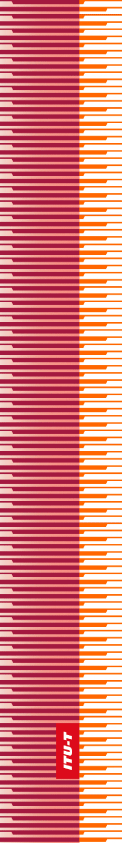 Международный союз электросвязиМеждународный союз электросвязиМеждународный союз электросвязиМСЭ-ТСЕКТОР СТАНДАРТИЗАЦИИ
ЭЛЕКТРОСВЯЗИ МСЭСЕКТОР СТАНДАРТИЗАЦИИ
ЭЛЕКТРОСВЯЗИ МСЭВСЕМИРНАЯ АССАМБЛЕЯ ПО СТАНДАРТИЗАЦИИ ЭЛЕКТРОСВЯЗИ 
Хаммамет, 25 октября – 3 ноября 2016 годаВСЕМИРНАЯ АССАМБЛЕЯ ПО СТАНДАРТИЗАЦИИ ЭЛЕКТРОСВЯЗИ 
Хаммамет, 25 октября – 3 ноября 2016 годаВСЕМИРНАЯ АССАМБЛЕЯ ПО СТАНДАРТИЗАЦИИ ЭЛЕКТРОСВЯЗИ 
Хаммамет, 25 октября – 3 ноября 2016 годаВСЕМИРНАЯ АССАМБЛЕЯ ПО СТАНДАРТИЗАЦИИ ЭЛЕКТРОСВЯЗИ 
Хаммамет, 25 октября – 3 ноября 2016 годаРезолюция 97 – Борьба с хищениями мобильных устройств электросвязиРезолюция 97 – Борьба с хищениями мобильных устройств электросвязиРезолюция 97 – Борьба с хищениями мобильных устройств электросвязиРезолюция 97 – Борьба с хищениями мобильных устройств электросвязи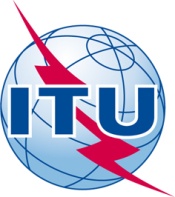 